457200 Челябинская область, Варненский район, с.Варна, ул.Советская,135/1 кабинет№13, тел. 3-05-03,  E-mail: revotdelvarna@.mail.ruУтверждаю_____________________________                    председатель КСП     С.Г.КолычеваЗаключениепо результатам экспертно-аналитического мероприятия«Внешняя  проверка годового отчета об исполнении  бюджета  за 2021год Краснооктябрьского сельского поселения Варненского муниципального района»15.04.2022г.                                                                                               с.Варна Основание для проведения экспертно-аналитического мероприятия: пункт 1статьи 264.4 Бюджетного кодекса Российской Федерации (далее по тексту БК РФ), пункт1.3. раздела  I плана работы Контрольно-счётной палаты Варненского муниципального района Челябинской области на 2022 год, распоряжение председателя КСП о проведении контрольно мероприятия от  07.04.2022г.  №15, соглашение о передаче контрольно-счетному органу муниципального района полномочий контрольно-счетного органа поселения по осуществлению внешнего муниципального финансового контроля от 20.12.2021г. №19/07/7 .   Предмет экспертно-аналитического мероприятия: Внешняя проверка годового отчёта об исполнении бюджета за 2021год Краснооктябрьского  сельского поселения Варненского муниципального района .Объект экспертно-аналитического мероприятия: Администрация  Краснооктябрьского сельского поселения  Варненского муниципального района (далее Поселение)Цель экспертно-аналитического мероприятия: -оценка   полноты   исполнения   бюджета   по   объему   и   структуре   доходов,   расходных обязательств бюджета; -выявление случаев нарушения бюджетного законодательства в ходе исполнения бюджета, анализ выявленных отклонений и нарушений.Проверяемый период деятельности: 2021годСрок экспертно-аналитического мероприятия: с «13» по «15» апреля 2022г. Состав рабочей группы: заместитель председателя Контрольно-счётной палаты  Варненского муниципального района Киржацкая О.А.  Сведения об учреждении и ответственных лицах в  проверяемом  периоде:Вопросы проверки:1.    Общие положения.2. Организация бюджетного процесса. Соблюдение бюджетного законодательства при организации                исполнения бюджета в 2021 году.3.    Исполнение бюджета за 2021 год по основным показателям.4.   Экспертно-аналитическая оценка исполнения бюджета.      4.1.Анализ исполнения доходной части бюджета.      4.2. Анализ исполнения расходной части бюджета.      4.3 Анализ  исполнения мероприятий в рамках муниципальных  программ, национальных проектов   5.   Анализ показателей финансовой отчетности.      5.1. Анализ нефинансовых активов      5.2. Анализ финансовых активов и обязательств (дебиторская и кредиторская задолженность).6.    Результаты внешней проверки бюджетной отчетности главных администраторов средств бюджета муниципального образования  Юридический адрес: 457209, Челябинская область, Варненский район, п.Красный Октябрь, ул. Целинная , д.2б.Фактический адрес: 457209, Челябинская область, Варненский район, п.Красный Октябрь, ул. Целинная , д.2б. ОГРН 1027401532190, ИНН 7428001019 , КПП 745801001Ответственные лица в  проверяемом периоде:глава сельского поселения Майоров А.М. (Решение Совета депутатов Краснооктябрьского сельского поселения  от 20.03.2017 г. №6), весь проверяемый период;-главный бухгалтер :МКУ «Центр БПУО» по соглашению о передаче функций по ведению бюджетного учета, составлению бюджетной, налоговой и статистической отчетности, отчетности в государственные внебюджетные фонды  от 01.07.2020г. №1. Финансовый директор МКУ «Центр БПУО» Пелих Н.С..               Проверкой  установлено:1.Общие положенияЗаключение   КСП  по внешней проверке годового отчета об исполнении бюджета  Краснооктябрьского  сельского поселения за 2021год подготовлено в соответствии с Бюджетным Кодексом РФ, Федеральным законом «Об общих принципах организации местного самоуправления в РФ», Положением о бюджетном процессе,  и иным действующим законодательством.                                                                                                                                                                                                                                                                                                                                                                                                                                                                                                                                Бюджетные правоотношения регламентированы Положением о бюджетном процессе   Краснооктябрьского сельского поселения утвержденным решением Совета депутатов Варненского сельского поселения от 13.11.2019г. №11 (с изменениями и дополнениями) (далее по тексту Положение о бюджетном процессе ).В соответствие со  статьёй  102 Положения о бюджетном процессе  годовой отчет об исполнении бюджета до его рассмотрения в Совете  депутатов Краснооктябрьского сельского поселения подлежит внешней проверке, которая включает внешнюю проверку бюджетной отчетности главных распорядителей средств местного бюджета и подготовку заключений на годовой отчет об исполнении местного бюджета, что соответствует требованиям пункта 1 статьи 264.4 БК  РФ.Отчет об исполнении бюджета Краснооктябрьского сельского поселения поступил в срок, установленный статьёй 105 Положения о бюджетном процессе в полном объеме.В ходе внешней проверки отчета об исполнении бюджета за 2021 год проверено и проведены:- анализ исполнения местного бюджета по данным годового отчета по основным показателям;-оценка эффективности и результативности использования в отчётном году бюджетных средств;-соответствие фактического исполнения бюджета его плановым назначениям, утвержденным Решением о местном бюджете на 2021 год с учетом изменений, внесенных в ходе его исполнения;   -выявление случаев нарушения бюджетного законодательства в ходе исполнения бюджета, анализ выявленных отклонений и нарушений.Отчёт    об   исполнении     бюджета   Краснооктябрьского  сельского    поселения   за 2021 год, а также представленные одновременно с  ним  иные  формы  бюджетной  отчётности,  по  составу  форм  соответствуют  требованиям  статьи  264.1   БК РФ,   Инструкции №191н .2.Организация бюджетного процесса. Соблюдение бюджетного законодательства при организации                исполнения бюджета в 2021 году.      В соответствии со статьей 264.1 БК РФ бюджетный учет представляет собой упорядоченную систему сбора, регистрации и обобщения информации в денежном выражении о состоянии финансовых и нефинансовых активов и обязательств муниципальных образований, а также об операциях, изменяющих указанные активы и обязательства.       В соответствии с пунктом 1 статьи 9 БК РФ сельское  поселение самостоятельно осуществляет исполнение своего бюджета.Администрация Красноктябрьского сельского поселения (исполнительно-распорядительный орган муниципального образования)   в соответствии с пунктом 4 статьи 154 БК РФ (далее – Администрация) является главным распорядителем бюджетных средств, получателем бюджетных средств, главным администратором доходов бюджета,  главным администратором источников финансирования дефицита бюджета.       В соответствии с  пунктом 2 статьи 154 БК РФ финансовый орган администрации Краснооктябрьского сельского поселения организует исполнение бюджета поселения.Финансовое управление администрации Варненского муниципального района организует кассовое исполнение бюджета сельского поселения через счета отделения по Варненскому району УФК по Челябинской области.       Для исполнения бюджета в части налоговых доходов и наличных денежных операций для учета средств находящихся во временном распоряжении в учреждении исполнение происходило через лицевой счет, открытый в отделении по Варненскому району УФК по Челябинской области, обслуживающийся  в Отделении  Сбербанка России № 8597(весь проверяемый  период).      Бюджет Краснооктябрьского сельского поселения на 2021 год утвержден до начала финансового года Решением Совета депутатов Краснооктябрьского сельского поселения от 25.12.2020г.  № 35 « О бюджете Краснооктябрьского сельского поселения  на 2021год и плановый период 2022 и 2023годов».        Согласно статье  242 БК РФ исполнение бюджета поселения за 2021 год завершено 31.12.2021 года (последний рабочий день финансового года).             Главным распорядителем бюджетных средств 2021года (в сельском поселении является одно учреждение)  -  администрация  Краснооктябрьского сельского поселения.  Согласно Разделу 1 "Организационная структура субъекта бюджетной отчетности" пояснительной записки (ф.0503160) изменения в количестве муниципальных учреждений в 2021году не произошло, получателями бюджетных средств в  2021 году являлись: - Администрация  Краснооктябрьского сельского поселения  Варненского муниципального района;- -муниципальное учреждение культуры «Краснооктябрьская централизованная клубная система». На конец отчетного года унитарных предприятия, образованные Администрацией  Краснооктябрьского сельского поселения   Варненского муниципального района отсутствуют.      Решением Совета депутатов Краснооктябрьского сельского поселения от 25.12.2020г.  № 35 « О бюджете Краснооктябрьского сельского поселения  на 2021год и плановый период 2022 и 2023годов» утвержден перечень главных администраторов доходов бюджета сельского поселения:007 – Контрольно-счетная палата Челябинской области034 – Главное контрольное управление Челябинской области182-Управление Федеральной налоговой службы Российской Федерации по Челябинской области825-Администрация Краснооктябрьского  сельского поселения3. Исполнение бюджета за 2021год по основным показателям      На основании  решения Совета депутатов Краснооктябрьского сельского поселения от 25.12.2020г. №35 бюджет на 2021год был принят со следующими показателями:Общий объем доходов бюджета – 11882,99тыс. рублей;Общий объем расходов бюджета – 11882,99тыс. рублей;Дефицит  бюджета 0,00 тыс. рублей.В процессе исполнения бюджета поселения в 2021 году в решение Совета депутатов Краснооктябрьского сельского    поселения от  25.12.2020г. №35 «О бюджете Краснооктябрьского сельского поселения на 2021год и плановый период 2022 и 2023годов» вносились изменения и дополнения:                                                                       тыс. руб.В результате утвержденный бюджет поселения на 2021г. имеет следующие показатели:   Общий объем доходов бюджета 16905,66 тыс. рублей;Общий объем расходов бюджета 17443,16  тыс. рублей; Размер дефицита  бюджета -  537,50  тыс. рублей.Определена общая сумма безвозмездных поступлений от других бюджетов бюджетной системы  Российской Федерации в сумме 11636,54тыс.рублей.     Объем дефицита утвержденного бюджета установленный в сумме 537,50 тыс. рублей или 10,2% от объема доходов бюджета поселения без учета утвержденного объема безвозмездных поступлений и (или) поступлений налоговых платежей по дополнительным нормативам превышает ограничения, установленные абзацем 2 пункта 3 статьи 92.1 БК РФ (не более 5%), но      находится в пределах объема снижения остатков средств на счетах по учету средств бюджета: 537,50тыс.рублей, что не противоречит положениям БК РФ.  Утвержденные Решением Совета депутатов Краснооктябрьского сельского поселения от 25.12.2020г.  № 35 « О бюджете Краснооктябрьского сельского поселения  на 2021год и плановый период 2022и 2023годов»  в составе источников финансирования дефицита местного бюджета изменение остатков средств на счетах по учету средств бюджетов в сумме 537,50тыс.рублей обеспечивает выполнение принципа сбалансированности бюджета, предусмотренного статьей 33 БК  РФ. Остатки используются на покрытие дефицита бюджета с соблюдением статьи 96 БК РФ.  Наличие остатков средств  на счетах по состоянию на 01.01.2022 года открытых сельским поселением: на счете бюджета открытом  в отделении по Варненскому району УФК по Челябинской области составил 1192573,68 рублей;на лицевом счете, открытом в отделении по Варненскому району УФК по Челябинской области – отсутствует .         Источниками образования остатков средств на счетах бюджета сельского поселения являются:                                                                                     По отчету  Администрации   Краснооктябрьского сельского поселения  Варненского муниципального района доходы бюджета сельского поселения исполнены в сумме  исполнены в сумме   17512923,24рублей или на  103,6%  от уточненных бюджетных назначений, расходы исполнены в в сумме 16857850,06рублей или на 96,6% от уточненных бюджетных назначений, что на 41,9%  больше  первоначально утвержденных бюджетных назначений.  Исполнение по источникам финансирования дефицита бюджета Поселения составило – 655073,18рублей  за счет изменения остатков средств на счетах по учету средств бюджета по форме 0503140 «баланс по поступлению и выбытию бюджетных средств» (без учета средств, находящихся во временном распоряжении ).Муниципальные гарантии,  муниципальные заимствования, бюджетные кредиты        - Муниципальные гарантии в 2021году не предоставлялись; -Бюджетные кредиты другому бюджету бюджетной системы Российской Федерации, юридическим лицам в 2021году  не предоставлялись;- Муниципальные займы и бюджетные кредиты  от кредитных организаций и  от других бюджетов бюджетной системы Российской Федерации в 2021 году не получались.Решением Совета депутатов  Краснооктябрьского   поселения от 25.12.2020г. №35 « О бюджете Краснооктябрьского сельского поселения на 2021год и плановый период 2021 и 2023годов»  установлен верхний предел внутреннего муниципального долга на 01.01.2022г. в сумме 102,70 тыс. рублей. Предельные значения, установленные пунктом 3 статьи 107 Бюджетного Кодекса Российской Федерации,  соблюдены.Общий объем межбюджетных трансфертов предоставляемых бюджету Варненского муниципального района на осуществление расходов по переданным полномочиям перечислены в сумме 36316,00рублей, что соответствует сумме, утвержденной  статьёй 9 Решения  Совета депутатов  Краснооктябрьского  сельского  поселения от 25.12.2020г. №35 « О бюджете Краснооктябрьского сельского поселения на 2021год и плановый период 2022 и 2023годов».  4.Экспертно-аналитическая оценка исполнения бюджета 4.1. Анализ исполнения доходной части бюджета Структура доходов       Структура собственных доходов поселения сформирована за счет следующих (налогов) поступлений: Налоговые доходы:Отчисления от местных налогов: - налог на имущество физических лиц (норматив отчисления 100% согласно пункту 1 статьи 61.5 БК РФ)- земельный налог (норматив отчисления 100% согласно пункту 1  статьи 61.5 БК РФ)Отчисления от федеральных налогов и сборов:- налог на доходы с физических лиц (норматив отчисления 2% согласно пункту 2 статьи 61.5 БК РФ)- единый сельскохозяйственный налог (норматив отчисления 100% на основании Решения Собрания Депутатов Варненского муниципального района « Об утверждении единых нормативов отчислений от единого сельскохозяйственного налога в бюджеты сельских поселений на 2021год» от от 21.10.2020 года № 17).-государственная пошлина за совершение нотариальных действий должностными лицами органов местного самоуправления поселения (норматив отчисления 100% согласно пункту 2 статьи 61.5 БК РФ)- задолженность по земельному налогу по обязательствам, возникшим до 01 января 2006 года (норматив отчисления 100% на основании Решения Собрания Депутатов Краснооктябрьского сельского поселения   Варненского муниципального района  Челябинской области «О бюджете Краснооктябрьского сельского поселения на 2021год и плановый период 2022 и 2023годов» от 25.12.2020 года №35).Неналоговые доходы:-доходы от продажи имущества, находящегося в муниципальной собственности (норматив отчисления 100% согласно  статье 62 БК РФ)-доходы от использования имущества, находящегося в собственности поселений (норматив отчисления 100% на основании статьи 62 БК РФ)-прочие неналоговые доходы (добровольные пожертвования) (норматив отчисления 100% на основании статьи 56 Федерального закона №131-ФЗ от 06.10.2003г. «Об общих принципах  организации местного самоуправления в РФ»).   Исполнение доходной части бюджета   Согласно отчету об исполнении бюджета сельского поселения за 2021год доходы исполнены в сумме 17512,92тыс.рублей или на  103,6% от утвержденных назначений, в том числе:Налоговые и неналоговые (собственные) доходы в сумме 5742,07тыс.рублей  или на 109% от уточненного бюджета.Безвозмездные поступления в виде дотаций, субсидий,  субвенций и иных межбюджетных трансфертов из областного бюджета в сумме 11770,85тыс. рублей или на 101,2% от уточненных назначений, к первоначально утвержденному плану увеличились на 19,7%.Структура  доходов исполнения бюджета за 2021 год                                                                                                                       Таблица № 1    Как видно из таблицы №1 в структуре исполненных доходов доля налоговых и неналоговых доходов составила 32,8%, финансовой помощи 67,2%.Основными налогами, формирующими  бюджет, являются:Земельный налог (82,7% налоговых доходов), который исполнен в сумме 2608,63тыс. рублей или на  100% от уточненного плана.Единый сельскохозяйственный налог (7,9% налоговых доходов), который исполнен в сумме 249,09тыс. рублей или на  100% от уточненного плана.  Основными неналоговыми доходами,   формирующими  бюджет являются:      Доходы, получаемые в виде арендной платы, а также средства от продажи права на заключение договоров аренды за земли, находящиеся в собственности поселений (за исключением земельных участков муниципальных бюджетных и автономных учреждений) (удельный вес в структуре неналоговых поступлений 91%), исполнены в сумме  2355,81тыс.рублей  или на  125,1% от уточненного плана.Доходы, поступающие в порядке возмещения расходов, понесенных в связи с эксплуатацией имущества сельских поселений (удельный вес в структуре неналоговых поступлений 5,7%), исполнены в сумме 148,28тыс. рублей или на 100%.Доходы от реализации иного имущества, находящегося в собственности поселений (за исключением имущества муниципальных бюджетных и автономных учреждений, а также имущества муниципальных унитарных предприятий, в том числе казенных), в части реализации материальных запасов по указанному имуществу (удельный вес в структуре неналоговых поступлений 3,3%), исполнены в сумме  83,93тыс.рублей или на 100%.По структуре доходов удельный вес безвозмездных поступлений в 2021году составил 67,2%  или 11770,86тыс.рублей, исполнены на 101,2%, из них: 1) дотаций – 19,8% (от всех доходов) или 3461,90 тыс. рублей, в том числе: дотация на выравнивание уровня бюджетной обеспеченности  3461,90 тыс. рублей.2) субвенции – 1,4% (от всех доходов) или 239,68тыс. рублей, в том числе:субвенция на осуществление  первичного воинского учета на      территориях, где отсутствуют военные комиссариаты в сумме 239,68 тыс. рублей, доходы  исполнены на  100% 3)субсидии – 14,9% (от всех доходов) или 2614,95 тыс. рублей, в том числе: Прочие субсидии в сумме 2614,95 тыс.рублей.4) иные межбюджетные трансферты-30,4% (от всех доходов) или 5320,01тыс. рублей, исполнены на 100%, в том числе:Межбюджетные трансферты, передаваемые бюджетам сельских поселений из бюджетов муниципальных районов на осуществление части полномочий по решению вопросов местного значения в соответствии с заключенными соглашениями в сумме 3568,34тыс.рублей.Прочие межбюджетные трансферты, передаваемые бюджетам сельских поселений в сумме 1751,66тыс. рублей5) Прочие безвозмездные поступления - в сумме 135,05тыс.рублей.6) Возврат остатков субсидий, субвенций и иных МБТ, имеющих целевое назначение, прошлых лет -0,73тыс.рублей.      Все поступившие доходы в бюджет по бюджетной классификации соответствуют Перечню  главных администраторов доходов бюджета, утвержденному  Решением Совета депутатов Краснооктябрьского сельского поселения «О бюджете Краснооктябрьского сельского поселения на 2021год и плановый период 2022 и 2023годов»  от 25.12.2020г. №35.       4.2.Анализ исполнения расходной части бюджета сельского поселения      Расходы   бюджета  сельского поселения за 2021 год исполнены в сумме    16857,85тыс. рублей, что 96,6% от  уточненного плана на  2021 год и 141,9%  от первоначально принятого бюджета (Решение Совета депутатов Краснооктябрьского   сельского поселения от 25.12.2020г. №35).     Остатки бюджетных средств на счете бюджета  сельского поселения на 01.01.2021г. составили 537,50тыс. рублей,  на конец года (на 01.01.2022г.) 1192,57тыс. руб. и  увеличились по сравнению с началом года на 655,07 тыс. рублей.   В сравнении с прошлым  годом расходы бюджета сельского поселения увеличились на 957,00тыс. рублей  или на 6%. В соответствии со статьёй 215.1 БК РФ  исполнение бюджета организуется на основе сводной бюджетной росписи и кассового плана.Утвержденные показатели сводной бюджетной росписи 2021года в сумме 17443,16тыс.рублей соответствуют  Решению Совета депутатов Краснооктябрьского сельского поселения от 25.12.2020г.  № 35 « О бюджете Краснооктябрьского сельского поселения  на 2021год и плановый период 2022 и 2023годов», что отвечает требованиям   пункта 2 статьи 217 БК РФ.    Отклонений  между уточненными бюджетными расходами в бюджетной отчетности и   утвержденным бюджетом 2021года  (Решением о бюджете Краснооктябрьского сельского поселения от 25.12.2020г. №35)  по  функциональной классификации расходов, по целевым статьям расходов и   по видам расходов не установлено.  Исполнение  местного бюджета за 2021 год в сравнении с утвержденными первоначально и уточненными назначениями приведено в таблице № 2:	                                                                                                                                                                                                                  Таблица № 2        Как видно из таблицы № 2 основными расходами бюджета поселения по функциональной структуре являлись расходы на культуру, кинематографию -30,2 %,  на общегосударственные вопросы – 28,9 % и на национальную экономику – 14,2% .  Утвержденным бюджетом Решением Совета депутатов Краснооктябрьского   сельского поселения от 25.12.2020г. №35 и последующими изменениями и дополнениями в бюджет в  состав расходов поселения средства резервного фонда не включены .      По разделу «Общегосударственные вопросы» на 2021год предусмотрены расходы 4953,01тыс. рублей, исполнены в сумме 4866,31тыс. рублей или на 98,2%. По сравнению с 2020 годом уровень расходов по данному разделу составил 134,9%. Удельный вес фактических расходов по разделу «Общегосударственные вопросы» составляет 28,9% в общем объеме расходов по бюджету.По разделу 0200 « Национальная  оборона»      По данному разделу предусмотрены расходы на обеспечение воинского учета и призыва в армию в сумме 114,10 тыс. рублей, фактически расходы составили 114,10 тыс. рублей,  исполнено на 100%.    Удельный вес фактических расходов по данному разделу составляет 0,7% в общем объеме расходов по бюджету.По разделу 0300 «Национальная безопасность и правоохранительная деятельность»По данному разделу бюджетом предусмотрены расходы на решение вопросов по защите населения и территорий от чрезвычайных ситуаций, управление гражданской обороной, а также расходы на осуществление мероприятий в области предупреждения и ликвидации последствий чрезвычайных ситуаций и области гражданской обороны в сумме 2208,07 тыс. рублей,  исполнение бюджета по данному разделу составило 94,1%. Удельный вес фактических расходов в общем объеме расходов по бюджету по данному разделу составляет 12,3%.  По сравнению с 2020 годом расходы по данному разделу увеличились на 114,3%. По разделу 0400 « Национальная экономика»      По данному разделу бюджетом предусмотрены расходы в сумме 2401,35 тыс. рублей, фактически расходы составили 2401,35тыс. рублей, исполнение бюджета по данному разделу составило 100 %. Удельный вес фактических расходов в общем объеме расходов по бюджету по данному разделу составляет 14,2%.  По сравнению с 2020 годом уровень расходов по данному разделу увеличился в 1,4раза.  По разделу произведены  расходы на содержание, ремонт и капитальный ремонт автомобильных дорог, а также расходы по повышению безопасности дорожного движения и создание безопасных условий для движения пешеходов. По разделу 0500 «Жилищно-коммунальное хозяйство»      По данному разделу уточненный план составил 1981,34тыс.  рублей, освоено 94,8% бюджетных средств.     Удельный вес расходов по разделу  жилищно-коммунальное хозяйство в общих расходах бюджета составляет 11,1% , по сравнению с 2020 годом уровень расходов по данному разделу составил 47,2%.Расходы направлены на уличное освещение в сумме 609,88тыс. рублей, благоустройство в сумме 1268,04тыс.рублей.По разделу 0600 «Охрана окружающей среды»По данному разделу бюджетом предусмотрены расходы на организацию места сбора твердых коммунальных отходов и приобретение контейнеров     в сумме 262,67тыс. рублей,  исполнение бюджета по данному разделу составило 100%. Удельный вес фактических расходов в общем объеме расходов по бюджету по данному разделу составляет 1,6%.  По разделу 0800 «Культура, кинематография»По данному разделу бюджетом предусмотрены расходы в сумме 5359,44 тыс. рублей, фактически расходы составили 5093,48тыс. рублей, исполнение бюджета по данному разделу составило 95,0%. Удельный вес фактических расходов в общем объеме расходов по бюджету по данному разделу составляет 30,2%. По разделу 1000 « Социальная политика»На финансирование расходов в бюджете предусмотрено 125,58 тыс. рублей, первоначально утвержденным бюджетом расходы по данному разделу не утверждены. Фактически расходы исполнены в полном объеме в сумме 125,58 тыс. рублей.      Удельный вес расходов  по данному  разделу в общих расходах бюджета составляет 0,7%. Расходы произведены на компенсацию расходов, связанных с предоставлением мер социальной поддержки работникам культуры по оплате жилищно-коммунальных услуг. По разделу 1100 « Физическая культура и спорт»     На финансирование расходов в бюджете на 2021год предусмотрено 37,60 тыс. рублей, в 2020году по данному разделу расходы бюджета исполнены в сумме 65,00тыс.рублей. Фактически расходы 2021года исполнены в сумме 37,60 тыс. рублей или на 100%. Удельный вес расходов  по разделу « Физическая культура и спорт»  в общих расходах бюджета составляет 0,2 %. По сравнению с 2020годом  расходы уменьшились  на 42,2%.                                  Экономическая структура расходов Администрации Краснооктябрьского сельского поселения  за 2021год. Таблица № 3 По экономической структуре расходов Администрации основными расходами являлись расходы  по услугам на содержание имущества-37,3%, по заработной плате работников -21,5%, прочие услуги, работы -14,7%.        Заявки на финансирование, представленные главным распорядителем согласно принятых бюджетных обязательств, в 2021 году исполнены в полном объеме. Проверено соблюдение лимитов фонда оплаты труда по муниципальными учреждениями Краснооктябрьнского сельского поселения, установленных на 2021год Распоряжением Администрации Варненского муниципального района Челябинской области от 24.12.2021г. №865р: превышение не установлено.         При проверке соблюдения объемов потребления топливно-энергетических ресурсов в натуральных единицах и денежном выражении, утвержденных на 2021год Распоряжением Администрации Варненского муниципального района Челябинской области от 20.04.2021г. №192-р превышение лимитов не установлено.4.3 Анализ  исполнения мероприятий в рамках муниципальных  программ, национальных проектовВ соответствии с Решением Совета депутатов  Краснооктябрьского   сельского поселения от 25.12.2020г.  №35 (с вносимыми изменениями) по Администрации Краснооктябрьского сельского поселения  предусмотрены расходы на реализацию девяти программ  в сумме 12239,06тыс.рублей или 70,2% от общего расхода бюджета сельского поселения. В первоначально утвержденном бюджете расходы планировались по восьми муниципальным  программам в сумме 8015,44тыс.рублей. Сведения об объемах бюджетных ассигнований, выделенных на реализацию  муниципальных программ и их исполнение в 2021годуТаблица №4       Наибольший удельный вес в структуре исполненных программ  поселения занимают  муниципальные программы:-Муниципальная программа "Развитие сферы культуры в Варненском муниципальном районе", исполнение которой составляет 5093,48тыс. рублей или 43,4% от всех программных мероприятий;-Муниципальная программа "Снижение рисков и смягчение последствий чрезвычайных ситуаций природного и техногенного характера в Варненском муниципальном районе Челябинской области", исполнение которой составляет 2086,23тыс. рублей или 17,8% от всех программных мероприятий; - Муниципальная программа "Благоустройство территории Краснооктябрьского сельского поселения Варненского муниципального района Челябинской области", исполнение которой составляет 1712,16тыс. рублей или 14,6% от всех программных мероприятий.  За 2021год исполнение всех муниципальных программ составило 95,9%.   Сведения об объемах бюджетных ассигнований, выделенных на реализацию  национальных проектов  и их исполнение в 2021годуТаблица №5, рублейДоля исполненных мероприятий в рамках национального проекта в структуре исполненных расходов Администрации  2021года составила 1,6%,  исполнение мероприятий национальных проектов  от уточненных значений составило 100% или 262670,00рублей, из них248670,00рублей средства областного бюджета, 14000,00рублей местного бюджета.5. Анализ показателей финансовой отчётностиПо результатам деятельности   Администрации Краснооктябрьского сельского поселения за период с 1 января 2021года по 31 декабря 2021 года включительно увеличение финансового результата составило 87901558,47 рублей, в том числе за счёт:       -увеличения нефинансовых активов на 90685748,70 рублей;       -уменьшения финансовых активов на 2325060,49рублей;      -увеличения обязательств на 459129,74рублей.В 2021году  Краснооктябрьским сельским поселением бюджетные инвестиции в объекты  капитального  строительства муниципальной собственности не производились.       Закупка товаров, работ, услуг для муниципальных нужд в 2021году составила 10252325,57рублей, энергетических ресурсов – 1706959,80рублей.Расходы на реализацию инвестиционных проектов в 2021году –отсутствовали.  5.1.   Анализ нефинансовых активов   На конец отчетного периода (01.01.2022г.) валюта Баланса составила 324814170,16рублей. По сравнению с началом отчетного периода валюта Баланса увеличилась на 88360688,21 рублей (на 37,4процента).Нефинансовые активы ГРБС (раздел I актива Баланса) на конец отчетного периода составляют 320774328,22рубля (98,8% валюты баланса). По сравнению с началом отчетного периода нефинансовые активы увеличились на 90685748,70рублей (на 39,4процента). Основной причиной увеличения нефинансовых активов Администрации является увеличение имущества казны.  Балансовая стоимость основных средств на конец 2021 года составляет 12381578,20рублей, в течение отчетного  года увеличилась на 3344783,36рублей, за счет  движения по  счету:поступления на сумму 2485522,36рублей, в том числе   за счет    (приобретения, строительства)794329,00рублей: -сооружений на  542670,00рублей;-машин и оборудований на 87074,00рубля;-инвентаря на сумму 164585,00рублей-за счет безвозмездного поступления 898275,36рублей (транспортное средство 388836,00рублей и контейнеры для сбора мусора на сумму 509439,36рублей)-за счет капитальных вложений прошлых лет  792918,00рублей (ввод в эксплуатацию площадок для сбора мусора ) выбытие на сумму       140739,00рублей:-выбытием на забалансовый учет счета 021 стоимостью менее 10,0тыс.рублей на сумму 140739,00рублей.Остаточная стоимость основных средств по состоянию на 01.01.2022года составила 2494895,81рублей, что составляет 20,2% от балансовой стоимости числящихся основных средств на конец отчетного периода. Уменьшение остаточной стоимости основных средств на конец года составило 513566,75рублей, в том числе за счет начисления амортизации– 513566,75рублей.Непроизведенные активы по состоянию на 01.01.2022года составили 2139,34рублей, увеличение в течение отчетного  года составило 2127,13рублейрублей (за счет проведения переоценки кадастровой стоимости).Право пользования активами (остаточная стоимость) на конец отчетного периода отсутствует. Стоимость нефинансовых активов казны (остаточная стоимость) по состоянию на 01.01.2022года составила 317527109,49рублей. По сравнению с началом отчетного периода увеличилась на 91856133,62 рубля (за счет увеличения кадастровой стоимости земельных участков  в сумме 90480012,15рублей и оприходования участка  в сумме 1376121,47рубей )  . Стоимость материальных запасов на 01.01.2022года составила 4029,70рублей.Сумма вложений в нефинансовые активы в 2021 году уменьшились за счет выбытия  (ввода в эксплуатацию объектов (площадки для сбора мусора) в сумме 792918,00рублей и по состоянию на 01.01.2022года составила 0,00рублей.На забалансовом счете числятся: -на счете 021 «Основные средства в эксплуатации» -480114,09рублей (в 2021году поступило основных средств стоимостью до 10,0тыс.рублей на сумму 140739,00рублей.     При проведении сверки данных по счету 021 «Основные средства в эксплуатации» с  данными бухгалтерского учета  по состоянию на 01.01.2022г., отклонения не  установлены, показатели по счету 021, отраженные в Справке о наличии имущества и обязательств на забалансовых счетах к ф.0503130 соответствуют данным бухгалтерского учета. 5.2.    Анализ финансовых активов и обязательств (дебиторская и кредиторская задолженность).    В течение 2021года  увеличение доходов  будущих периодов составило 151899,34рубля и по состоянию на 01.01.2022г. доходы будущих периодов составили 3853062,34рубля, в том числе по счетам:-40140.123 «Доходы  будущих периодов по платежам при пользовании природными ресурсами»   в сумме 1558716,34рублей;-40149.151 «Доходы будущих периодов к признанию в очередные годы от поступлений текущего характера от других бюджетов бюджетной системы РФ» в сумме 2294346,00рублей.Расходы будущих периодов в 2021году  увеличились на 133745,06рублей, по состоянию на 01.01.2022г. составили 746153,88рубля .  Дебиторская задолженность     На основании данных баланса исполнения бюджета поселения (ф. 0503130) и формы 0503169 «Сведения по дебиторской и кредиторской задолженности» (далее по тексту ф.0503169) дебиторская задолженность в 2021году уменьшилась  на   2305100,20рублей  или на 36,3%  по сравнению с началом 2021года    и по состоянию на 01.01.2022г. составила 4039841,94 рублей, в том числе по счетам бюджетного учета:                                                        рублей  По сч.20511«Расчеты с плательщиками налогов» дебиторская задолженность в 2021году уменьшилась  на 9161,19рублей и по состоянию на 01.01.2022г. составила  582989,10рублей или 14,4 % от всей дебиторской задолженности. Дебиторская задолженность на 01.01.2022г. образована за счет задолженности  по:-налогу на имущество физических лиц, взимаемый по ставкам, применяемым к объектам налогообложения, расположенным в границах поселений в сумме 235292,91 рублей; -по земельному налогу с  физических лиц,  обладающих земельным участком, расположенным в границах сельских поселений 346620,55рублей;- по земельному налогу с  организаций  1075,64рублей.По сч.20523 «Расчеты по доходам от платежей при пользовании природными ресурсами» в 2021 году дебиторская задолженность уменьшилась на 2355814,51рублей и по состоянию на 01.01.2022года  составила 1138957,97рублей  или 28,2% от всей дебиторской задолженности.По сч.20551 «Расчеты по поступлениям текущего характера от других бюджетов бюджетной системы» в 2021 году дебиторская задолженность увеличилась на 151899,34рублей и по состоянию на 01.01.2022года  составила 2294346,00рублей или 56,8% от всей дебиторской задолженности.По сч.20623«Расчеты по авансам по коммунальным услугам» в 2021 году дебиторская задолженность уменьшилась на 86151,58рублей и по состоянию на 01.01.2022года  составила 21968,87рублей или 0,5% от всей дебиторской задолженности, в том числе по:-по МУК «Краснооктябрьская централизованная клубная система»  в сумме 21968,87рубля по ООО «Новатэк Челябинск» за газ в сумме 3445,41рублей, по электроэнергии ОАО «МРСК Урала» в сумме 18523,46рублей (задолженность более года) .По сч. 30312 «Расчеты по налогу на имущество организаций » дебиторская   задолженность по состоянию на 01.01.2021г. составила 1580,00рублей по Администрации Краснооктябрьского сельского поселения .       Согласно справке к ф.0503130 Сомнительная задолженность по состоянию на 01.01.2022года по  забалансовому счету 04 «Сомнительная задолженность» отсутствует.     В несоблюдении пункта 78 Приказа №162н при списании дебиторской задолженности по доходам, нереальной к взысканию (по дебету счета 040110173 "Чрезвычайные доходы от операций с активами" и кредиту соответствующих счетов аналитического учета счета 020500000 "Расчеты по доходам") сумма задолженности    не отражена на забалансовом  счете 04 "Сомнительная задолженность" в сумме 57967,21рублей.Кредиторская задолженностьПо данным баланса исполнения бюджета поселения (ф. 0503130) и ф.0503169  кредиторская задолженность в 2021году уменьшилась на 348667,47рублей и по состоянию на 01.01. 2022г.  составила 2722256,54рубля, в том числе по счетам бюджетного учета:    рублейПо сч.20511«Расчеты с плательщиками налогов» кредиторская задолженность в 2021году уменьшилась  на 208381,90рублей  и по состоянию на 01.01.2022г. составила  2454668,32рубля или 90,2 % от всей кредиторской задолженности, данная кредиторская задолженность на 01.01.2022г. образована за счет переплаты  по :-налогу на имущество физических лиц, взимаемый по ставкам, применяемым к объектам налогообложения, расположенным в границах поселений в сумме 59280,79 рублей; -земельному  налогу  с организаций, обладающих земельным участком, расположенным в границах сельских поселений в сумме 2193190,88рублей;-земельному налогу с  физических лиц,  обладающих земельным участком, расположенным в границах сельских поселений 202098,84рубля;- по земельному налогу (по обязательствам, возникшим до 1 января 2006 года), мобилизуемый на территориях поселений в сумме 97,81рублейПо счету 30221 «Расчеты по услугам связи » в 2021году кредиторская   задолженность  уменьшилась на  307,41рубля и по состоянию на 01.01.2022года  она  составила  8164,77рубля или 0,3 % от всей кредиторской задолженности, образована по :-МУК «Краснооктябрьская централизованная клубная система»  в сумме 2040,00рублей является текущей за декабрь 2021года перед ПАО «Ростелеком»  за интернет по счету   от 31.12.2021г. №34-1136781930;-Администрации Краснооктябрьского сельского поселения в сумме 6124,77рублей, является текущей за декабрь 2021года перед ПАО «Ростелеком»  за интернет, абонентскую плату, междугородние соединения по счету-фактуре от 31.12.2021г. №5450543/69322848 в сумме 2726,99рублей  , №5450543/69322850 в сумме 97,78рублей, №5450543/67280155 в сумме 3300,00рублей, По счету 30223 «Расчеты по коммунальным услугам» кредиторская   задолженность  составила 259423,45рубля или 9,5 % от всей кредиторской задолженности , является текущей  , в том числе :-МУК «Краснооктябрьская централизованная клубная система»  в сумме 128113,63рубля, в том числе :        -перед АО «Челябоблкоммунэнерго» за  тепловую энергию  кредиторская задолженность составила 1988,98рублей (задолженность является просроченной, не изменилась с начала 2021года, возврат не произведен);        -перед ООО «Уралэнергосбыт» за электроэнергию  кредиторская задолженность составила 33046,51рублей, образована в декабре 2021года по счету от 31.12.2021г. №74030631000698и122021;-перед Филиалом АО «Челябоблкоммунэнерго» Карталинские ЭТС  в сумме 93078,14рублей, образована в декабре 2021года, является текущей по счету от 31.12.2021г. №39641.-Администрации Краснооктябрьского сельского поселения в сумме 131309,82рубля , в том числе:-перед ООО «Новатэк Челябинск» за газ в сумме 75,41рублей, является текущей за декабрь 2021года   по счету  от 31.12.2021г.  №чр000048053;-перед ООО «Уралэнергосбыт»  за электроэнергию  в сумме11016,74рубля, задолженность текущая, за декабрь 2021года по счетам от 31.12.2021г.  №74030631000938и122021 и № 74030631000018и12202;- перед Филиалом АО «Челябоблкоммунэнерго» Карталинские ЭТС  в сумме 120217,67рублей, образована в декабре 2021года, является текущей по счету от 31.12.2021г. №38509.       Задолженность, не востребованная кредиторами по состоянию на 01.01.2022года, учитываемая на забалансовом счете 20«Задолженность, не востребованная кредиторами» отсутствует.Акты сверок с бюджетом по взносам, налогам, с поставщиками и арендаторами составляются, но не вся дебиторская и кредиторская  задолженность подтверждена в полном объеме актами сверки взаимных расчетов (по налогам, страховым взносам, арендной плате, возмещению коммунальных услуг). Вся дебиторская и кредиторская задолженность подтверждена регистрами бухгалтерского учета (журналами операций) в полном объеме.      Денежных обязательств Краснооктябрьского сельского поселения по судебным решениям судов судебной системы Российской Федерации в 2021году не возникало.6. Результаты внешней проверки бюджетной отчетности главных администраторов средств бюджета муниципального образования.        В ходе внешней проверки бюджетной отчётности главного администратора средств бюджета Краснооктябрьского сельского поселения  Варненского муниципального района Контрольно-счетной палатой Варненского муниципального района  проведено контрольное мероприятие «Внешняя проверка бюджетной отчетности главного администратора бюджетных средств Краснооктябрьского сельского поселения за 2021 год», составлен акт №4/6 от 15.04.2022года.В соблюдении пункта7 Инструкции №191н бюджетная отчетность составлена на основе:- данных Главной книги за декабрь 2021года и других  регистров  бюджетного учета, с проведением сверки оборотов и остатков по регистрам аналитического учета с оборотами и остатками по регистрам синтетического учета;-показателей бюджетной отчетности, представленной получателями, распорядителями, главными распорядителями бюджетных средств, администраторами, главными администраторами доходов бюджета, администраторами, главными администраторами источников финансирования дефицита бюджета, финансовыми органами, органами Федерального казначейства, органами, осуществляющими кассовое обслуживание, обобщенных путем суммирования одноименных показателей по соответствующим строкам и графам с исключением взаимосвязанных показателей по консолидируемым позициям бюджетной отчетности- плановых (прогнозных) показателей.В целях составления годовой бюджетной отчетности проведена инвентаризация активов и обязательств. В соответствии с пунктом 9 Инструкции № 191н бюджетная отчетность составлена нарастающим итогом с начала года в рублях с точностью до второго десятичного знака после запятой.     В соблюдении требований пункта 6 Инструкции №191н бюджетная отчетность подписана руководителем (главой поселения), главным бухгалтером и начальником финансового отдела.       К проверке представлена годовая бюджетная отчетность по состоянию  на 1 января 2022 года в сброшюрованном и пронумерованном виде.        В соответствии с требованиями пунктом152 Инструкции №191н Пояснительная записка по ф.0503160 представлена в разрезе пяти разделов и сведений по формам, предусмотренным Инструкцией №191н.         При исполнении бюджета Краснооктябрьского сельского поселения  в 2021 году  по учреждениям Краснооктябрьского сельского поселения    все бюджетные обязательства, принятые в пределах  установленных лимитов бюджетных обязательств.В рамках контрольного мероприятия и исполнения бюджета 2021года были выявлены следующие нарушения:Изменения, вносимые в учетную политику Распоряжениями Администрации Краснооктябрьского сельского поселения  от 21.06.2021г. №30/1, от 01.12.2021г. №51-1  не размещены на официальном сайте субъекта учета в сети «Интернет»В несоблюдении статьи 34 БК РФ отвлечение средств бюджета в дебиторскую задолженность в сумме 18523,46рублей по электроэнергии ОАО «МРСК Урала» не отвечает принципу результативности и эффективности использования бюджетных средств.В журнале операций №4 за декабрь 2021года имеются неподтвержденные данные первичными документами,  так разноска  услуг и расчетов  за тепловую энергию осуществлена по учреждению Филиал АО «Челябоблкоммунэнерго» Карталинские ЭТС, тогда как счет фактура по  МУК «Краснооктябрьская централизованная клубная система» на сумму 95067,12рублей от 31.12.2021г. №39641 и по Администрации Краснооктябрьского сельского поселения счет фактура на сумму 120217,67рублей от 31.12.2021г. №38509 от АО «Челябоблкоммунэнерго».Не вся дебиторская и кредиторская  задолженность подтверждена в полном объеме актами сверки взаимных расчетов (по налогам, страховым взносам, арендной плате, возмещению коммунальных услуг). В несоблюдении пункта 144 Приказа Минфина РФ от 1 декабря 2010 г. N 157н "Об утверждении Единого плана счетов бухгалтерского учета для органов государственной власти (государственных органов), органов местного самоуправления, органов управления государственными внебюджетными фондами, государственных академий наук, государственных (муниципальных) учреждений и Инструкции по его применению" (далее по тексту Приказ №157н) и  пунктов 3,4 Приказа Минфина РФ от 6 декабря 2010 г. N 162н
"Об утверждении Плана счетов бюджетного учета и Инструкции по его применению"  (далее по тексту Приказ  Минфина РФ от 06.12.2010г. №162н) технологическое оборудование (4котла  КВ-ГМ-0,5-115Н, приобретенные в 2019 и 2020году фактически находятся в пользовании у концессионера АО «Челябоблкоммунэнерго»)  не учитывается по счету 110892000 «Движимое имущество концедента, составляющее казну» в сумме 4887808,00рублей.       В несоблюдении пунктов 71,78 Приказа №157н:-земельные участки (кадастровые номера 74:05:2200001:680 и 74:05:2200001:693), полученные в постоянное бессрочное пользование общей площадью 2286кв.метров и кадастровой стоимостью 947924,52рубля вместо  счета 10311"Земля - недвижимое имущество учреждения"учитываются на счете 10855"Непроизведенные активы, составляющие казну".       В несоблюдении пункта 142 Приказа №157н  земельные участки кадастровый номер:-74:05:5000002:49;-74:05:5000005:35;-74:05:5000006:39;-74:05:5000003:56;-74:05:5000006:17;-74:05:3300001:100;-74:05:1500001:12 учитываются не по утвержденной кадастровой стоимости, в результате чего сумма счета 10855"Непроизведенные активы, составляющие казну" завышена на 0,42рубля. Реестр муниципального имущества Краснооктябрьского сельского поселения ведется с нарушением  требований пунктов 2,3,4 Приказа Министерства экономического развития РФ от 30 августа 2011 г. N 424 "Об утверждении Порядка ведения органами местного самоуправления реестров муниципального имущества":- в реестре отсутствуют сведения о муниципальном имуществе, например: адрес (местоположение) недвижимого имущества; кадастровый номер муниципального недвижимого имущества; площадь, протяженность и (или) иные параметры, характеризующие физические свойства недвижимого имущества; сведения о кадастровой стоимости недвижимого имущества; даты возникновения и прекращения права муниципальной собственности на недвижимое имущество; реквизиты документов - оснований возникновения (прекращения) права муниципальной собственности на недвижимое имущество; сведения о правообладателе муниципального недвижимого имущества; сведения об установленных в отношении муниципального недвижимого имущества ограничениях (обременениях) с указанием основания и даты их возникновения и прекращения; -реестр ведется не по 3 разделам  (раздел  1 « сведения о муниципальном недвижимом имуществе», раздел 2 «сведения о муниципальном движимом и ином имуществе, не относящемся к недвижимым и движимым вещам», раздел 3 « сведения о муниципальных унитарных предприятиях, муниципальных учреждениях, хозяйственных обществах, товариществах, акции, доли (вклады) в уставном (складочном) капитале которых принадлежат муниципальным образованиям, иных юридических лицах, в которых муниципальное образование является учредителем (участником)»);-реестр составлен в отдельности по учреждениям;-в реестре учитывается имущество, не являющееся собственностью Краснооктябрьского сельского поселения  (земельные участки, учитываемые по счету 010311000).9.   В несоблюдении пункта 140  Приказа Минфина РФ от 06.12.2010г. №162н бюджетные обязательства, принятые в результате заключения договоров (контрактов с применением  конкурентных  способов определения поставщиков (подрядчиков, исполнителей) (конкурсы, аукционы, запрос котировок, запрос предложений) (при условии размещении извещения, приглашения принять участие) в сумме 2397288,00рублей (нмц контракта) не  отражались  по счету 050207000 "Принимаемые обязательства" 10.      В несоблюдении пунктов 69-70   Инструкции №191н в ф.0503128:- не заполнена графа 8 «(принятые бюджетные обязательства с применением конкурентных способов», в то время как в 2021году проводились аукционы, что подтверждается Единой информационной системой (ЕИС) на сумму 2283600,87рублей (ремонт участкового пункта, спортивного  комплекса, установка узла учета); 11.     В несоблюдении пункта 170.2 Инструкции №191н в форме 0503175 «Сведения о принятых и неисполненных обязательствах получателя бюджетных средств» не заполнен раздел 4 (сведения об экономии при заключении государственных (муниципальных) контрактов с применением конкурентных способов), в то время как сумма экономии от проведения электронных аукционов, проводимых в 2021году  составила  113687,13рублей.12.      В несоблюдении пункта 38 Приказа  Минфина РФ от 06.12.2010г. №162н при уменьшения балансовой стоимости непроизведенных активов, составляющих казну  в  сумме 8831190,00рублей не отражались  по дебету счета 140110176 "Доходы от оценки активов и обязательств" и кредиту счета 110855430 "Уменьшение стоимости непроизведенных активов, составляющих казну" (в учете  применялся метод красное сторно)Заключение       По результатам  проведенной внешней проверки установлено, что годовой отчёт об исполнении бюджета за 2021год Краснооктябрьского  сельского поселения Варненского муниципального района отражает достоверное финансовое положение муниципального образования Варненское  сельское поселение и результаты его финансово-хозяйственной деятельности за период с 1 января 2021 года по 31 декабря 2021 года. ПредложенияКонтрольно-счетная палата Варненского муниципального района Челябинской области рекомендует:1). Совету депутатов Краснооктябрьского сельского поселения: утвердить отчет «Об исполнении бюджета Краснооктябрьского сельского поселения за 2021год 2).Администрации и финансовому органу : 1. При использовании  бюджетных средств необходимо  исходить из достижения заданных результатов с использованием наименьшего объема средств (экономности) и (или) достижения наилучшего результата с использованием определенного бюджетом объема средств (результативности), обеспечивать целевое использование бюджетных средств: -усилить контроль за полнотой и своевременностью  погашения  кредиторской и дебиторской задолженностей (своевременно составлять акты сверок по налогам, страховым взносам, арендной плате, возмещению коммунальных услуг и проводить инвентаризацию расчетов);2. Своевременно  приводить  муниципальные  программы  в  соответствие  с  решением  о  бюджете. 3. Проводить   программно-целевую     бюджетную     политику,  повышать    долю   расходов, направляемых на реализацию муниципальных программ.4. При  формировании  и  в ходе исполнения бюджета  не  допускать  занижения  показателей  доходов и расходов. 5.  Повысить качество бюджетного планирования. 6. Принимать меры к обязательному исполнению принятых расходных обязательств. 7. Принимать меры по устранению факторов, негативно влияющих на достоверность бюджетной отчетности, оперативно устранять выявленные нарушения, допущенные  в ходе исполнения местного бюджета.8. Усилить контроль за:-принятием бюджетных обязательств по результатам  заключения договоров (контрактов с применением  конкурентных  способов определения поставщиков9. Внести исправления в бухгалтерский учет по учету земельных участков, 10. Внести исправления в Реестр муниципального имущества 11.Организовать работу:  -по исполнительным листам, с  отражением всей информации в бухгалтерском учете и  отчетности;- по возврату просроченной дебиторской задолженности, -восстановлению в учете неучтенного имущества.12. Не допускать превышение лимитов по ФОТ, топливно-энергетическим ресурсам13. Не допускать отклонения по показателям в бюджетной росписи расходам, утвержденным Решениями о бюджете на соответствующий период.14. Своевременно размещать всю необходимую информацию в сети интернет на соответствующих сайтах.заместитель председателя КСП                                                    О.А.Киржацкая 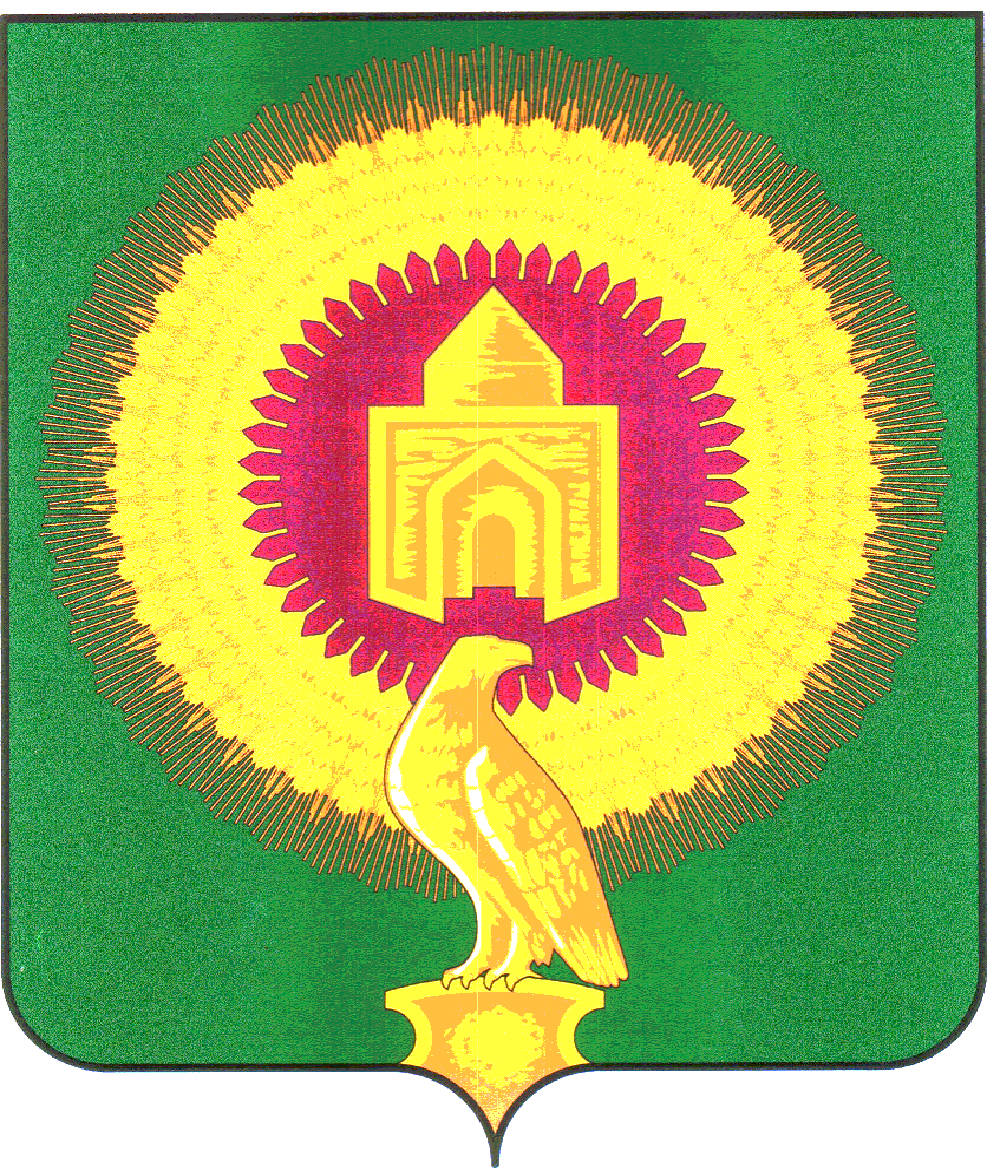 КОНТРОЛЬНО-СЧЕТНАЯ ПАЛАТА ВАРНЕНСКОГО МУНИЦИПАЛЬНОГО РАЙОНА ЧЕЛЯБИНСКОЙ ОБЛАСТИКОНТРОЛЬНО-СЧЕТНАЯ ПАЛАТА ВАРНЕНСКОГО МУНИЦИПАЛЬНОГО РАЙОНА ЧЕЛЯБИНСКОЙ ОБЛАСТИКОНТРОЛЬНО-СЧЕТНАЯ ПАЛАТА ВАРНЕНСКОГО МУНИЦИПАЛЬНОГО РАЙОНА ЧЕЛЯБИНСКОЙ ОБЛАСТИДата решения об  измененииДоходы , тыс.рублейИзменение доходов относительно плана+увеличение,-уменьшение% к плануРасходы, тыс.рублейИзменение расходов относительно плана+увеличение,-уменьшение% к плануРезультат(0-сбалансированный;- дефицит;+профицит)21.01.2021г.№0111882,99+0,0010012420,49+537,50104,5-537,5031.03.2021г.№714201,80+2318,81119,514739,30+2856,31124,0-537,5030.06.2021г.№1115193,03+3310,04127,915730,53+3847,54132,4-537,5015.07.2021г.№11/115680,03+3797,04132,016217,53+4334,54136,5-537,5024.08.2021г.№1316505,44+4622,45138,917042,94+5159,95143,4-537,5015.09.2021г. №1416893,04+5010,05142,217430,54+5547,55146,7-537,5005.10.2021г.№1516903,63+5020,64142,317441,13+5558,14146,8-537,5030.12.2021г.№ 2516905,66+5022,67142,317443,16+5560,17146,8-537,50ИсточникСумма (руб.) Собственные доходы1192573,68Безвозмездные поступления от других бюджетов бюджетной системы РФ0,00Поступления от Фонда социального страхования РФ0,00Прочие доходы (в счет обеспечения контрактов)0,00Наименование доходовУточненный план поступлений доходов (тыс.руб.)Фактическое исполнение(тыс.руб.)Отклонение (тыс.руб.)гр.2-гр.3%выполненияУдельныйвес,                                %123456Налоговые доходы3154,043154,040,0010018,1Налог на доходы физических лиц178,16178,160,001001,0Налог на имущество физических лиц118,16118,160,001000,7Земельный налог2608,632608,630,0010014,9Единый сельскохозяйственный налог249,09249,090,001001,5Неналоговые доходы2115,082588,02-472,94122,414,7Доходы, получаемые в виде арендной платы, а также средства от продажи права на заключение договоров аренды за земли, находящиеся в собственности поселений (за исключением земельных участков муниципальных бюджетных и автономных учреждений)1882,872355,81-472,94125,113,4Доходы от реализации иного имущества, находящегося в собственности поселений (за исключением имущества муниципальных бюджетных и автономных учреждений, а также имущества муниципальных унитарных предприятий, в том числе казенных), в части реализации материальных запасов по указанному имуществу83,9383,930,001000,5Доходы, поступающие в порядке возмещения расходов, понесенных в связи с эксплуатацией имущества сельских поселений148,28148,280,001000,8Налоговые и неналоговые доходы (собственные)5269,125742,06-472,94109,032,8Безвозмездные поступления11636,5411770,86-134,32101,267,2Дотации3461,903461,900,0010019,8Субвенции239,68239,680,001001,4Субсидии2614,952614,950,0010014,9Иные межбюджетные трансферты5320,015320,010,0010030,4прочие безвозмездные поступления0,00135,05-135,0500,7ВОЗВРАТ ОСТАТКОВ СУБСИДИЙ, СУБВЕНЦИЙ И ИНЫХ МЕЖБЮДЖЕТНЫХ ТРАНСФЕРТОВ, ИМЕЮЩИХ ЦЕЛЕВОЕ НАЗНАЧЕНИЕ, ПРОШЛЫХ ЛЕТ0,00-0,730,7300,0Всего доходов16905,6617512,92-607,26103,6100Наименование расходовРаздел,подразделФактические расходы 2020годаУтверждено (в ред.   от 25.12.2020г.№35(тыс. руб.)Утверждено(в ред. от 30.12.2021г. №25)(тыс. руб.)Кассовые расходы(тыс. руб.)Отклонение (тыс.руб.)гр.4-гр.3%исполнения от уточненных ассигнований (гр.4/гр.3)Удельныйвес,%АБ1234567*********Общегосударственные вопросы 01003615,663742,854953,014866,31-86,7098,228,9Национальная оборона0200129,18113,30114,10114,100,001000,7Национальная безопасность и правоохранительная деятельность03001818,051051,002208,072078,84-129,2394,112,4Национальная экономика04001702,791757,362401,352401,350,0010014,2Жилищно-коммунальное хозяйство 05003976,291457,341981,341877,92-103,4294,811,1Охрана окружающей среды0600814,65234,00262,67262,670,001001,6Культура, кинематография08003647,123527,145359,445093,48-265,9695,030,2Социальная политика1000132,110,00125,58125,580,001000,7Физическая культура и спорт110065,000,0037,6037,600,001000,2ИТОГО15900,8511882,9917443,1616857,85-585,3196,6100Наименование расходовКод КОСГуНазначено (рублей)Исполнено    (рублей)Отклонение рублейгр.3-гр.4Удельный вес в структуре расходов, %Исполнение в %1234567*******Заработная плата2113 618 232,553 618 232,550,0021,5100Прочие выплаты212800,00800,000,000,01100Начисления на выплаты по оплате труда2131 080 160,161 080 158,321,846,4100Услуги связи221107 405,1898 672,398 732,790,691,9Коммунальные услуги2232 350 688,151 774 115,07576 573,0810,575,5Услуги по содержанию имущества2256 295 402,386 295 402,340,0437,3100Прочие работы, услуги2262 485 289,452 485 289,450,0014,7100Страхование22713 154,4813 154,480,000,08100Услуги, работы для целей капитальных вложений228542 670,00542 670,000,003,2100Перечисления другим бюджетам  бюджетной системы РФ25136 316,0036 316,000,000,2100Социальные пособия и компенсации персоналу в денежной форме2662 153,822 153,820,000,01100Социальные компенсации персоналу в натуральной форме267125 579,00125 579,000,000,8100Налоги, пошлины и сборы29126 725,0026 725,000,000,2100Увеличение стоимости основных средств310251 659,00251 659,000,001,5100Увеличение стоимости горюче-смазочных материалов343131 899,64131 899,640,000,8100Увеличение стоимости строительных материалов344257 686,00257 686,000,001,5100Увеличение стоимости мягкого инвентаря3454 500,004 500,000,000,03100Увеличение стоимости прочих материальных запасов346101 187,00101 187,000,000,6100Увеличение стоимости прочих материальных запасов однократного применения34911 650,0011 650,000,000,07100Итого расходов17 443 157,8116857850,06585 307,7510096,6Наименование программыкцсрУтверждено бюджетом Решение №  35 от    25.12.2020г.(тыс.руб.)Уточненный бюджет Решение №  25 от 30.12.2021г.(тыс.руб.)Исполнено    (тыс.руб.)Отклонение (тыс.руб.)Исполнение %муниципальные программымуниципальные программымуниципальные программымуниципальные программымуниципальные программымуниципальные программымуниципальные программыМуниципальная программа "Комплексное развитие систем коммунальной инфраструктуры Варненского муниципального района Челябинской области"09.0.00.00000113,70143,96143,960,00100Муниципальная программа "Территориальное развитие Варненского муниципального района"17.0.00.000000,00500,00500,000,00100Муниципальная программа "Содержание, ремонт и капитальный ремонт автомобильных дорог общего пользования Варненского муниципального района Челябинской области"18.0.00.00000  1007,361581,591581,590,00100Муниципальная программа "Развитие физической культуры и спорта в Варненском муниципальном районе Челябинской области"20.0.00.000000,0037,637,60,00100Муниципальная программа "Повышение безопасности дорожного движения и создание безопасных условий для условий для движения пешеходов в24.0.00.00000  750,00319,76319,760,00100Муниципальная программа "Снижение рисков и смягчение последствий чрезвычайных ситуаций природного и техногенного характера в Варненском муниципальном районе Челябинской области"25.0.00.00000  1058,392215,462086,23129,2394,2Муниципальная программа "Развитие сферы культуры в Варненском муниципальном районе"63.0.00.000003527,155359,445093,48265,9695,0Муниципальная программа "Создание и содержание мест (площадок) накопления твердых коммунальных отходов на территории Варненского муниципального района Челябинской области"64.0.00.00000  234,00262,67262,670,00100Муниципальная программа "Благоустройство территории Красноктябрьского сельского поселения Варненского муниципального района Челябинской области"80.0.00.00000  1324,841818,581712,16106,4294,1ИТОГО8015,4412239,0611737,45501,6195,9№ п/пНаименованиеНационального проекта/федерального проекта/мероприятийКФСР/КЦСРУточненный планУточненный планУточненный планУточненный планИсполненоИсполненоИсполненоИсполнено№ п/пНаименованиеНационального проекта/федерального проекта/мероприятийКФСР/КЦСРВсегов том числе за счет средствв том числе за счет средствв том числе за счет средствВсегов том числе за счет средствв том числе за счет средствв том числе за счет средств№ п/пНаименованиеНационального проекта/федерального проекта/мероприятийКФСР/КЦСРВсегофедерального бюджетаобластного бюджетаМестного бюджета Всегофедерального бюджетаобластного бюджетаместного бюджета 123 45678910112Нац. проект «Экология» / Федеральный проект "Комплексная система обращения с твердыми коммунальными отходами"0605640G243120262670,000,00248670,0014000,00262670,000,00248670,0014000,002.1Создание и содержание мест (площадок) накопления твердых коммунальных отходов0605640G243120262670,000,00248670,0014000,00262670,000,00248670,0014000,00Счет бюджетного учета (балансовый, забалансовый)по состоянию на 01.01.2021г.по состоянию на 01.01.2021г.по состоянию на 01.01.2022г.по состоянию на 01.01.2022г.Изменениедебиторскойзадолженности,рублейСчет бюджетного учета (балансовый, забалансовый)Сумма, рублейУд. вес, %Сумма,рублейУд. вес, %сумма, рублей205 «Расчеты по доходам»6229369,4398,24016293,0799,4-2213076,36206 «Расчеты по выданным авансам»108692,851,721968,870,5-86723,98303 «Расчеты по платежам в бюджет»  6879,860,11580,000,1-5299,86итого6344942,141004039841,94100-2305100,2004 «Задолженность неплатежеспособных дебиторов»0,00***0,00***0,00Счет бюджетного учета (балансовый, забалансовый)по состоянию на 01.01.2021г.по состоянию на 01.01.2021г.по состоянию на 01.01.2022г.по состоянию на 01.01.2022г.Изменениекредиторскойзадолженности, рублейСчет бюджетного учета (балансовый, забалансовый)Сумма, рублейУд. вес, %Сумма,рублейУд. вес, %Изменениекредиторскойзадолженности, рублей205 «Расчеты по доходам»2246286,4294,62454668,3290,2208381,90302 «Расчеты по принятым обязательствам»126567,675,3267588,229,8141020,55303 «Расчеты по платежам в бюджет»  734,980,10,000,0-734,98итого2373589,071002722256,54100-348667,4720 «Задолженность, не востребованная кредиторами»0,00***0,00***0,00